 Třídvorský zpravodaj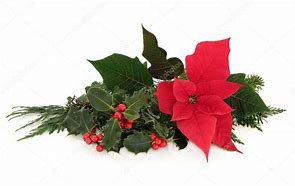 Slovo starostky:Vážení spoluobčané, začátek pandemie nás semkl, pomáhali jsme si navzájem – šitím a rozdáváním roušek, dezinfekce, zajišťováním nákupů. Vzhlíželi jsme k vakcíně, která ale nyní paradoxně společnost  rozděluje. Někteří za sebou mají již 3. dávku, jiní váhají nebo nechtějí vůbec. Nechci být soudce, ale domnívám se, že vakcína alespoň zmírní těžké průběhy covidu, které vyžadují hospitalizaci v nemocnicích. V létě vypadalo vše nadějně, rozvolnilo se, začalo se cestovat, ale jak se v září děti vrátily do škol, vše začalo nanovo. Čísla stoupají, opatření přibývá.  Hlavně ve školách je situace napjatá, jednotlivé třídy se střídají v karanténách, očkovaní žáci mohou chodit do školy, ostatní se učí distančně. Ale i školky zůstávají prázdné a čekají až se děti vrátí. Každý si klade otázku, kdy toto skončí ? Neskončí, ale budeme se s tím muset naučit žít. Chtěla bych poděkovat všem členům a členkám organizací a spolků, kteří se podíleli na výsadbě nové ovocné aleje a trvalkových záhonů u Křížku. Také děkuji všem občanům, kteří se starají o obecní pozemky před svými domy sekají je a opečovávají. Přeji Vám do nastávajících krásných adventních dní, ať se naplní soudržnost člověka k člověku, vnitřní sílu, stálý smysl pro radost z malých i velkých věcí v životě.  Hodně zdraví, lásky a potěšení z nejbližších a lidí blízkých Vašemu srdci.    S úctou Vaše starostka Jitka VokolkováProsincové akce:28.11. jsme rozsvítili vánoční strom s Rockovými koledami4.12. od 17 do 18.30 ve „Výdejně“ u Kapličky dostanou třídvorské děti dárečky od   Mikuláše,  andělů  a čertů1.1.2022  v 18 hodin se nad obcí rozzáří ohňostroj  Obyvatelstvo:Narodilo se nám 7 občánků, zemřelo 16 osob, přistěhovalo se 19 osob a 22 odstěhovalo. V obci máme 2 muže a 7 žen nad 90 let. K nejstarším občanům patří paní Jaroslava Kemzová a Marie Procházková, které letos oslavily 96. narozeniny.  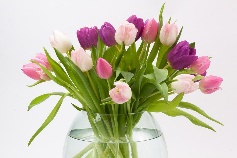 Poplatky na rok 2022K 1.1.2021 byl schválena novela zákona o odpadech a obce mají rok na vydání nových obecně závazných vyhlášek o místním poplatku za komunální odpad. Poplatek lze stanovit tzn. na hlavu nebo objekt, na litry ( objem nádob nebo kila ( kolik vyprodukuješ, tolik zaplatíš ). Obec zatím ponechala poplatek tzv, na hlavu nebo objekt, jelikož svozová firma nemá ještě všechna vozidla vybavena dynamickými váhami. Od 1.1.2022 se zvyšuje poplatek za komunální odpad  na  750,--, i když  rozpočítáme náklady na obyvatele a rekreační objekt, museli bychom poplatek zvýšit na 1 200,-- Kč. poplatek za psa 100,-- Kč, zůstává ve stejné výši. Poplatek za odpad lze hradit ve dvou splátkách – první do 31.3., druhá do 30.9. Upřednostňujeme bezhotovostní platby. Cena vodného a stočného na rok 2022Od 1.1.2022 se zvyšuje cena vodného na 50,44 Kč za m3 ( navýšení o 3,99 Kč ) a stočného na 53,92 Kč m3 ( navýšené o 2,43 Kč ). I přes navýšení je cena vodného a stočného v porovnání s okolními okresy na spodní cenové hranici. Případné poruchy vakuové kanalizace oznamte na obecním úřadě nebo p. Vokolkovi na tel. 724 181 702.Digitalizace katastruK 20.10.2021 byla vyhlášena obnova  katastrálního operátu. Do 31.1.2022 musí každý občan provést na finančním úřadě „nové“ přiznání k dani z nemovitostí. Pozemkové úpravy stále ještě probíhají.Záměr pronájmu budovy bývalé školyV letošním roce obec zveřejnila záměr na pronájem budovy bývalé školy. Přihlásili se dva zájemci. Tělocvičnu se nakonec zastupitelstvo rozhodlo nepronajímat na skladovací prostory. O učebny měla zájem pekárna TRIO s.r.o., která ale nakonec pronájem odmítla, z důvodu chybějících zaměstnanců, hlavně pekařů. Začátkem roku 2022 bude zpracován projekt na rekonstrukci ( znovuotevření tělocvičny ). Odpady I díky pandemii se produkuje stále větší množství odpadu – hlavně narůstá množství papíru, plastů  a skla. Již delší dobu zastupitelstvo uvažuje o zavedení nádob na plasty a papír do jednotlivých nemovitostí. V listopadu proběhla anketa, které se zúčastnilo 215 domácností – 182 pro zavedení, 32 proti. Pokud na prosincovém zasedání zastupitele schválí, od 1.3. se pak tento systém  tzv. Door to Door zavede a „zmizí“ sběrná hnízda na plasty a papír, zůstanou pouze zvony na sklo a kontejnery na textil. Do nádob na plasty lze ukládat nejen plasty, ale i tetrapak a kovové a hliníkové nápojové plechovky ( plechovky od piva, iontových nápojů) , nikoliv plechovky od konzerv, ryb nebo pokrmů pro domácí zvířata .Uložení elektrických kabelů do zeměObec obdržela od ČEZ distribuce a.s. záměr, že v roce 2025 bude v severní části obce ( od silnice k lesu ) uloženy kabely elektrického vedení do země. Do té doby by měla proběhnout i rekonstrukce veřejného osvětlení, v současné době probíhá aktualizace projektové dokumentace.Investiční akce na rok 2021byla provedena revitalizace prostranství u Křížku, příští rok bude ještě vybudována cesta ze žulových kostekprobíhá oprava bývalé Kovárny, kde vznikne zázemí pro zaměstnance a skladové prostoryna bývalém tréninkovém hřišti bylo vybudováno multifunkční hřiště a nízký lanový parkdětské hřiště u obecního úřadu bylo doplněno o nové prvky včetně workoutové sestavy. Příští rok i nová část hřiště bude osázena trvalkami a stromyMístní knihovna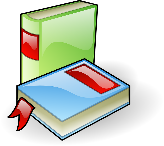 I na naši knihovnu se vztahoval lockdown a proto byla od října 2020 do dubna 2021 zavřená.  Obecní úřad knihovnu vybavil předepsanými hygienickými prostředky, takže jakmile byla možnost, tak činnost knihovny byla obnovena. Uzavření knihovny jsme využili na obnovu výměnného fondu z Kolínské knihovny. Takže máme nové romantiky, detektivky a další. V jarních měsících klesá návštěvnost knihovny, protože nastávají práce na zahrádkách. V letošním roce se to spojilo s tím, že čtenáři  přes zimu nemohli do knihovny chodit a odvykli si. Takže návštěvnost byla proti minulým rokům nižší. I když situace s covidem začíná být opět hrozivá, doufáme, že k znovu uzavírání nedojde a provoz  knihovny poběží dál. Knihovna je otevřená každé pondělí od 16 do 17 hodin. Do konce roku bude knihovna vybavena novými regály a na jaře budou v obci osazeny 2 knihobudky.Osobně přeji všem občanům Tří Dvorů krásné prožití svátků vánočních a hodně štěstí a zdraví v nadcházejícím roce 2022.Sedláček, knihovníkZprávičky     z mateřinky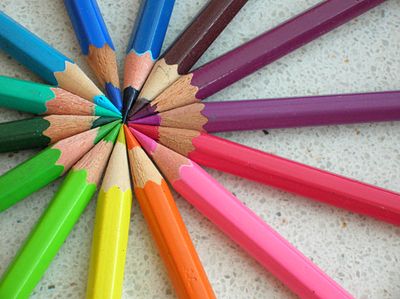 Rok se s rokem sešel a máme tu předvánoční čas. Aby byl milý, klidný, sváteční a plný pohody, to nezáleží pouze na vnějších okolnostech, to záleží na každém z nás. Shodneme se jistě, že naším největším nepřítelem není nemoc, ale nejistota. I když pečlivě plánujeme a promýšlíme, nakonec je všechno jinak. A právě nejistota nás ve školce provází od samého začátku září. Sešli jsme se v plné síle, děti měly velkou radost především z opravených herních prvků na školní zahradě, které ihned podrobily zatěžkávací zkoušce. Děkujeme tímto všem šikovným tatínkům, kteří se na opravách, které probíhaly během letních prázdnin, ochotně podíleli. V září se nám ještě podařilo zrealizovat pro děti loutkové divadelní představení a tradiční Broučkiádu. V měsíci říjnu jsme s dětmi podnikli plánovaný výlet do Dýňového světa. Počasí bylo překrásné a naplnilo všechny dobrou náladou. V tomto měsíci za dětmi z naší školky přijelo vůbec poprvé klasické loutkové divadlo s Kašpárkem a velkými dřevěnými loutkami.  A pak už se k nám štěstí otočilo zády. Plánované akce se rušily jedna za druhou, školka byla dokonce dvakrát uzavřena. Ale protože je náš pracovní tým složený převážně z optimistů, věříme, že řada akcí se ještě uskuteční. Věříme, že společná setkávání, divadélka, besídky, výlety, sportovní akce, focení, budou i nadále nedílnou součástí školního roku. V současné době si děti připravují krátké vystoupení k příležitosti tradičního rozsvěcení vánočního stromu a my doufáme, že se tam všichni společně sejdeme. Děkujeme paní starostce a jejímu týmu za velkou a stálou podporu školky, děkujeme všem rodičům za trpělivost a shovívavost v této nelehké době a přejeme pevné zdraví a co nejméně nejistoty.                                                                                                                              zaměstnanci mateřské školy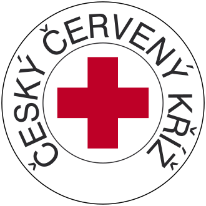 MS ČČK Tři Dvory    	Stejně tak, jako v roce loňském, tak i v roce letošním do naší činnosti významně zasáhl koronavir. S ohledem na vyhlášená opatření nebylo možné na začátku roku konat výroční valnou hromadu. Situace nám neumožnila uskutečnit většinu plánovaných kulturních akcí, které pořádáme (nejen) pro naše členy.      V červenci jsme navštívili open air koncertní verze muzikálů na zámku Kačina. V září jsme pro naše členy uspořádali malé posezení.     V dubnu se naše členky zúčastnily spolu s dalšími spolky v obci brigády při výsadbě ovocných stromů za hřištěm TJ a v říjnu brigády na výsadbu růží a okrasných rostlin při revitalizaci prostranství U křížku.      Na začátku července jsme pomáhali při pořádání dětského dne na koupališti a na konci září při Svatováclavském odpoledni pro děti na Baště.          24. června zasáhlo jih Moravy tornádo, které v řadě obcí a měst způsobilo značné škody. Tato událost nás nenechala lhostejnými a dvěma obcím v postižené oblasti jsme poslali finanční dar jako příspěvek na jejich obnovu.           Český červený kříž se aktivně zapojil do zvládání nákazy nemocí covid a zřídil testovací centrum ČČK v Husově ulici v Kolíně, které je široké veřejnosti k dispozici. Do činnosti centra se zapojila i naše organizace, jednu z našich členek jste v letních měsících mohli v centru potkávat při zajištění testování. Naše činnost byla oceněna a dvě naše členky obdržely od oblastního spolku ČČK v Kolíně ocenění za přínos ke zvládání nákazy Covid-19. Ocenění nás potěšilo.       V říjnu jsme ve spolupráci s obecním úřadem uspořádali charitativní sbírku pro Diakonii Broumov. Všem, co do sbírky přispěli, děkujeme.     V době, kdy to vládní opatření umožňují, se naše starší členky účastní rehabilitačního cvičení v místní tělocvičně.        Před Vánočními svátky navštívíme naše seniory, kterým opět předáme drobné vánoční dárky.      Věříme, že příští rok bude pro všechny příznivější.Místní skupina ČČK Tři Dvory působí společně se skupinou kolínskou v našem okrese jako jediné. Pokud by někdo měl zájem rozšířit naše řady a podílet se na činnosti organizace s dlouholetou tradicí a národní působností a měl zájem pomáhat i jiným, rádi ho mezi námi uvítáme.      Všem občanům přejeme příjemně prožité Vánoce v kruhu rodiny, hodně zdraví, pohody a klidu v roce 2022.                                                za MS ČČK Dita Zemanová, předsedkyně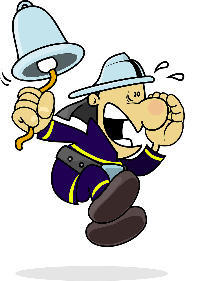 SDH Tři Dvory v roce 2021Rok 2020 výrazně ovlivnila pandemie covidu a všichni jsme se těšili, že rok 2021 bude lepší, klidnější a bez neradostných statistik. Naše očekávání však nebyla zcela splněna. Opatření a omezení se neustále měnila, chvíli byla přívětivější, chvíli méně přívětivá, a když už to začalo vypadat lépe, přichází opět zhoršení situace a všichni hledíme s obavami na dny, co přijdou. Je jasné, že tento stav negativně zasáhl do dění v obci i do činnosti dobrovolných hasičů a akcí, které pravidelně pořádali nebo se jich účastnili.     Nový rok tentokrát začal bez Novoročního ohňostroje, což byla škoda a doufám, že ten rok příští už tradičním ohňostrojem začne.     Ke zrušeným akcím se přidal i únorový Hasičský ples, který nebylo možno, s ohledem na platná nařízení, pořádat. Jen mám obavu, aby podobné akce bylo možno vůbec pořádat a hlavně, aby se našel někdo, kdo, až to situace dovolí, najde sílu na zpřetrhané tradice navázat, neboť za současného stavu je ohrožen i ples v roce 2022 a další vývoj situace je těžké odhadovat. No, uvidíme, třeba jsem přílišným pesimistou.     Čím únor však nešetřil, byla sněhová nadílka. Po mnoha létech jsme se pravidelně probouzeli do bílých rán a zasněžených polí a cest. Chtěl bych touto cestou poděkovat nejen dobrovolným hasičům, ale i všem ostatním, kteří si před svými domy sníh odklidili. Jak je v těchto situacích zvykem, dobrovolní hasiči obci s ranním i podvečerním úklidem sněhu pomohli, aby chodníky v obci byly prohrnuty. Vzhledem k pandemickým opatřením nebylo možno uspořádat Výroční valnou hromadu sboru dobrovolných hasičů, kde jsou jubilantům předávány dárkové balíčky. Situace byla vyřešena tím, že tyto balíčky byly jubilantům roku 2020 předány individuálně v únoru. Na jaře začala celková oprava nám svěřeného vozidla Lublin. Vozidlo prošlo celkovou prohlídkou a nutnými běžnými opravami. Nakonec dostalo nový lak a polepy. Výsledek už asi na obecních akcích většina z Vás viděla a kdo ne, jeho fotky naleznete na našich internetových stránkách. Vozidlo je velice pěkné a doufám, že bude obci ještě pár let sloužit.  V dubnu naši členové pomáhali s výsadbou stromů za hřištěm TJ.  V červenci byla obec zasažena silným větrem, který lámal a vyvracel stromy. Vzhledem k rozsahu škod jsme ve spolupráci s pracovníky obce a za využití obecní techniky provedli nakládku a odvoz polámaných stromů a větví. Další naší akcí bylo zajištění místa požáru dne 18. července, kdy došlo k údajně úmyslnému zapálení balíkového stohu na poli pod Belvedérem. V ranních hodinách jsme zajišťovali místo požáru do předání Policii ČR a v odpoledních hodinách jsme se na místo vrátili při asistenci dohašení požářiště, které rozfoukal vítr. V září jsme obci vypomáhali při organizaci dětského odpoledne Na Baště. Akce se povedla a projížďky na pramici, které zajišťovala naše členka, byly vytíženou atrakcí. V září byla rovněž dokončena úprava před hasičskou zbrojnicí. Na vrata přibyl polep a prostranství před nimi bylo upraveno zámkovou dlažbou položenou pracovníky obce. Děkujeme. V měsíci říjnu proběhly dvě akce. První byla brigáda na revitalizaci prostranství u křížku, kdy do připravených záhonů byly vysázeny květiny a okrasné traviny a na volné prostranství jehličnany. Následně byl celý prostor doplněn o stromy, posezení a už chybí jen osazení nové lampy pouličního osvětlení. Druhou akcí bylo posezení hasičů pod pergolou u Bašty. Vzhledem k nemožnosti uspořádání valné hromady, padl v průběhu roku nápad na uspořádání neformálního posezení dobrovolných hasičů. Akce proběhla 2. října a myslím, že se vcelku vydařila. V listopadu jsme pomáhali při zajištění halloweenského průvodu, kde jsme prováděli uzavírání křižovatek, kterými průvod procházel, abychom zajistili bezpečnost účastníků.      Zprávy o akcích a dění v SDH naleznete na internetových stránkách SDH Tři Dvory, do kterých vstoupíte ze stránek obce, sekce zájmová sdružení, hasiči.     Před koncem roku nás čekají ještě 2 akce. První byly Rockové koledy, které se rozezněly 28.listopapdu v rámci první adventní neděle. Nejprve vystoupily děti z mateřské školy se svým pásmem, následovalo rozsvícení vánočního stromu a pak už zněly koledy. Hudební produkce se vydařila a bavila všechny přítomné. Tak snad zase za rok.  Druhou akcí bude Mikulášská nadílka, Mikuláš s andělem a čertem budou U Kapličky v sobotu rozdávat dětem dárky. V letošním roce byla, s ohledem na covidová opatření, zrušena pochůzka s nadílkou po obci.     Zda bude možno konat Výroční valnou hromadou SDH Tři Dvory, která je plánována na leden 2022, popřípadě v jakém rozsahu, budeme členy informovat dle aktuální situace. S ohledem na vývoj a změny vyhlašovaných opatření, pravděpodobně prioritně využiji hlášení místního rozhlasu a webové stránky SDH, aby byl přenos informací rychlý. Proto věnujte pozornost obecním hlášením a stránkám SDH.Jako každý rok, tak i letos, všem občanům v nastávající topné sezóně připomínáme řádné vyčištění a kontrolu komínových těles jako důležitou součást prevence při předcházení vzniku požáru, i povinné revize kotlů a komínů. Neberte je pouze jako povinnost, ale jako prevenci bezpečnosti Vaší i Vašich nemovitostí. Závěrem mi dovolte, abych všem občanům obce jménem dobrovolných hasičů popřál hodně zdraví, štěstí a spokojenosti v roce 2022 a v souvislosti s epidemií covid, co nejdříve dobu bez omezení, příkazů a zákazů. 			Pavel Zeman, starosta SDH Tři Dvory Modeláři v roce 2021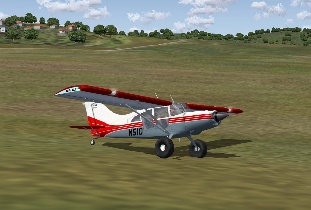 Činnost našeho klubu i v letošním roce ovlivnila pandemie koronaviru. Tradiční akce například Vítání Nového roku, otevírání letiště, setkávání se při volném létání a oslavách kulatých narozenin, sekání a údržbě letištní plochy se podařilo zorganizovat. V úterý 28. září jsem se zapojili do akce, kterou pořádal Obecní úřad Tři Dvory na Baště. Vystavili jsme několik modelů letadel motorových i větroňů. Letové ukázky se uskutečnily na louce za rybníkem. Protože se akce konala u rybníka, byly zde vystaveny modely lodí rybářské, policejní, výletní jachty, nákladní s jeřáby a požární. Všechny tyto modely byly řízeny RC soupravami a postupně pluly na hladině rybníka. Pozornost vzbuzoval požární člun, který ze svých vodních děl  stříkal vodu. Se zájmem byla sledována rychlá plavba Hydroglizeru a tzv. vodní myši , která jezdila opravdu velmi rychle. Několik chlapců si vyzkoušelo ovládání modelu výletní lodě Barrakuda. Za náš klub se zúčastnilo 6 členů, byli jsme spokojeni s ukázkami a věříme, že i divákům a hlavně dětem se odpoledne líbilo. K hezkému odpoledni samozřejmě přispělo i krásné podzimní počasí. Letošní sezóna se od těch předešlých liší ve 3 bodech. 1) Od 01.1.2021 musí být každý provozovatel bezpilotního systému zaregistrován u Úřadu pro civilní letectví. Ten provozovateli přidělí registrační číslo, provozovatel je povinen tímto číslem označit provozovaná bezpilotní letadla. Žadatel musí dále absolvovat výcvik pilota bezpilotních letounů a po úspěšném absolvování on-line výcviku dostane doklad s identifikačním číslem. Dále je určeno, kde, jak a za jakých podmínek lze létat. Zde máme výhodu, že létáme na pronajatém letišti na Jeleně a s majitelem máme podepsanou novou smlouvu na příští rok. 2) Tento bod je smutnější. V neděli 10. října nás nečekaně opustil zakladatel a dlouholetý předseda leteckomodelářského klubu Tři Dvory pan Jaroslav Kratochvíl. Zemřel ve věku nedožitých 82 let. Ukázkou svých modelů letadel a lodí přispěl ke zdárnému průběhu akce pro děti na Baště 28. září. Byl dlouholetým odběratelem časopisu pro modeláře RC modely a RC revue. V prosincovém vydání časopisu RC revue bude otištěna vzpomínka   Smuteční zpráva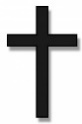 Dne 10. října 2021 ve věku nedožitých 82 let náhle zesnul dlouholetý předseda LMK Tři Dvory – Jelen.  „Pan modelář“, který se začal věnovat tomuto koníčku od svých 12-ti let, stavěl RC elektroniku, lodičky a hlavně letecké modely. Svoji nekonfliktní a přátelskou povahou stmeloval kolektiv, nezištně poradil a vysloužil si obdiv, úctu a byl vzorem pro další kolegy – modeláře. Patří mu proto dík za jeho práci a buď přítomen nadále v našich srdcích jako velký vzor.Děkujeme a patří Ti čest za Tvoji práci.Leteckomodelářský klub Tři Dvory - Model airport Jelen p.s.3) V sobotu 30. října jsme se sešli na letišti, abychom uctili památku zesnulého kamaráda Jaroslava Kratochvíla. Po smuteční hostině následovala beseda se vzpomínkami na Jaroslava . Pak byl jmenován novým předsedou klubu Mgr. Petr Slováček. Jeho zástupcem se stal JUDr. Jiří Křepelka. Veškerá dokumentace klubu a pokladna byla předána novému předsedovi. Podle nové registrace byl oznámen nový název klubu: Leteckomodelářský klub Tři Dvory – Model aiport Jelen. Na závěr setkání se zhodnotila letošní činnost klubu a ukončila se sezóna.Před rokem byla ve Třídvorském zpravodaji popsána havárie modelu letadla Tiga Mount modeláře Jaroslava Kratochvíla.Model těsně po havárii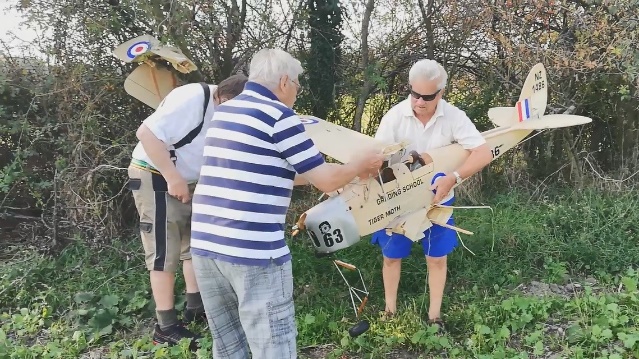 Model opravený, připravený k letu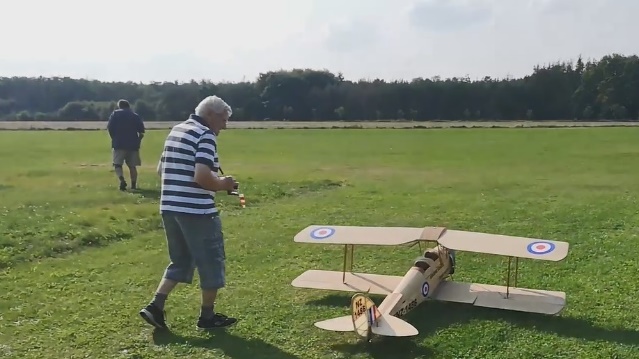 Děkujeme OÚ Tři Dvory za finanční příspěvek a věříme v další spolupráci. Spoluobčanům přejeme hezké vánoční svátky, zdraví, štěstí a spokojenost  v roce  2022.TJ Tři Dvory – oddíl kopané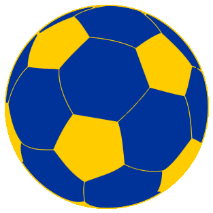      Tak jako každý rok se i letos my, fotbalisté, připojujeme s přáním všeho dobrého do nového roku. Chtěli bychom popřát našim občanům hlavně hodně štěstí a pevné zdraví a samozřejmě krásné prožití vánočních svátků.      Konec roku nás zastihl v době zpřísňujících se vládních opatřeních proti šíření koronaviru.  Podobná opatření nedovolila dokončení loňské sezóny, kdy náš A tým dohrál podzimní část sezóny na prvním místě III. třídy  a do jara mohl vstupovat s čtyřbodovým náskokem. Jak jsem zmínil, na jaře jsme již k mistrovskému zápasu nenastoupili a v létě jsme začínali zase od nuly.  Bohužel se nepodařilo výsledkově navázat na podařený loňský podzim a nyní se „áčko“ po odehrání poloviny soutěže drží na sedmém místě se ziskem šestnácti bodů. Snažíme se do sestavy začlenit mladé a věříme, že i nadějné hráče, kteří tím získávají herní zkušenosti a budou se tak jen zlepšovat. Doufáme, že jarní část sezóny bude povedenější a že se v tabulce posuneme nahoru.   Pokračujeme ve spolupráci s Veletovem, a tak naše „béčko“ nadále hraje svá domácí utkání na veletovském hřišti v sestavě tvořené hráči obou oddílů. Po podzimu se nachází na čtvrtém místě IV. třídy.    Zveme naše příznivce na jarní utkání, ať už na domácí půdě nebo na hřištích soupeřů. Zanadávání na hráče soupeře, rozhodčího nebo na neschopnost třídvorských plejerů člověku může zlepšit náladu. K tomu klobása, nějaké to pivko a na nouzový stav si už nevzpomenete. :-D   A co naši žáčci ? Pod vedením trenéra Honzy Malého pokračují v získávání fotbalových dovedností. Přezimují na šestém místě tabulky okresního přeboru mladších žáků. Jsme nesmírně rádi, že na tréninky žáčků přichází každý týden stále více chlapců a děvčat, a že nyní přibývají i ti nejmenší, které v brzké době čekají také první mistrovská utkání. Přejeme jim hodně fotbalového štěstí, radosti a co nejvíce gólů, zejména těch vstřelených.     V případě, že naše žáčky přijdete podpořit, na nějaké nadávání zapomeňte. Děti se pouze povzbuzují a fandí se jim. za  TJ Tři Dvory a klub třídvorských hrajících veteránů       			Ondřej BašistaSPORT PRO VŠECHNY V ROCE 2021.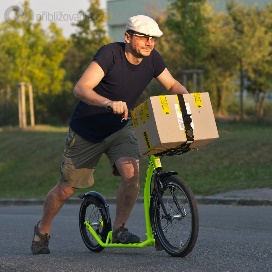 První tři měsíce letošního roku jsme velmi aktivně absolvovali akci  „Vstaň a choď. Po vyhlášení výsledků k 31. březnu jsme zjistili, že náš odbor sportu pro všechny Tři Dvory patřil s účastí 25 členů k největší skupině v rámci celé republiky s nachozenými 11 287 km. V kategorii 70 plus byla nejlepší naše členka Marie Nováková s 1 128 km a nejmladší účastnice 9letá Ema Paďouková s 89 km. Velkou inspirací v této aktivitě byly pro nás i ON – line zprávy z naší dlouholeté družební kulturní a sportovní spolupráce z obce Tři Dvory u Litovle, jejíž členky tamního Sokola jsou velké milovnice vycházek. I přes složitou epidemiologickou situaci naše členky jarně vyzdobily  místní kapličku, kde od Velkého pátku do Velikonočního pondělí byla možnost vždy od 10 h. do 18 h. se přijít podívat a odnést  si pro své děti drobné dárečky. Od 1.dubna jsme se již připravovali na další celorepublikovou akci pro cyklisty s názvem „ Tak do toho šlápni „V sobotu 15. května jsme v rámci této akce odstartovali první společnou vyjížďku na 6. ročník „ ROHOZECKÁ  VLAŠTOVKA „ Účast  z našeho odboru SPV  11 dospělých a 6 dětí. Na sportovním hřišti Rohozec děti absolvovaly trasu A na kole přes překážky a všichni společně trasu B  - cestu za zvířátky do Ringeland Habrkovice. Celkem ujeto 17 x 41 km to je 697 km .       5. června 13 dospělých a 9 dětí ujelo 31 km dlouhou trasu s cílem  BEDŘICHOVA ROZHLEDNA „ Ujeto celkem 22 x 31 km tj. 682 km.   V týdnu od 21  -  24. června zorganizoval člen našeho odboru SPV Adam Řehůřek se svými 12 spolužáky ze Střední průmyslové školy v Kutné Hoře na každý den 45 km dlouhou vyjížďku s cílem Týnec  n/L. - Chvaletice -  Uhlířské Janovice  - Velký Osek. Celkem ujeto za čtyři dny 2340 km. Originálním způsobem vyrazili čtyři naši dorostenci na skautský tábor v Hryzelích u Zásmuk, na čtyřkole sestrojeném členem našeho odboru Jardou Němečkem. V úterý 6. července 10 dospělých a 3 děti absolvovaly trasu do lázeňského města Poděbrady a okolí. Ujeto  13 x 45 km tj. 585 km.Sbírka pro MORAVU – odbor SPV Tři Dvory uspořádal mezi svými členy v rámci pomoci tornádem zasažené oblasti Moravy finanční sbírku a částku 31 980 Kč poslal na účet postižené obce Hrušky.V druhé polovině června se pět našich členek zúčastnilo 3denního nácviku skladby „ Na vlnách Kréty „ v rámci  Golden Age 2021 se cvičitelkou Majkou Skopovou na její chatě na Děčínsku.V týdnu 12. – 16. července uspořádala členka výboru SPV Tři Dvory Jana Baldová ve spolupráci s ARENOU Kolín první turnus „ Sportovní tábor za městem  s podtextem Olympiáda v přírodě. Účast 20 dětí rozdělených do čtyř družstev se utkali ve sportech : malá kopaná, florbal, stolní tenis a tenis, ale i v dalších sportovních aktivitách. Poslední týden v srpnu od 23. srpna proběhl turnus druhý. 11. září se již tradičního charitativního Běhu BORKY pro vybrané postižené dítě, tentokrát pro dvouletou JASMINKU, zúčastnilo se více jak tisíci členném poli běžců na jeden – pět a deset km ,také sedmnáct členů našeho odboru.V sobotu 18 září se pět žen a čtyři muži zúčastnili krajského přeboru ve hrách KUBB – WODBALL  - MOLLKY na hřišti Sokola Krchleby u Nymburka. Několik získaných medailí a diplomů je důkazem o úspěšnosti našich týmů. Největší akcí podzimu byl sváteční den 28. září nazvaný „ DEN PLNÝ  POHYBU „.Více jak 70 členů ASPV ze středočeského kraje / Kolín, ML. Boleslav, Kutná Hora, Nymburk, Pha západ, , ale i z Prahy a hosté ze Švédska / se zúčastnilo bohatého programu : stručný  výtah  - rozcvička pro všechny zúčastněné, aerobik , zumba , cvičení s retro náčiním - kužele , ukázky country tanců , generálka skladby pro GOLDEN  AGE „ Na vlnách Kréty „. Závěrem jsme se švédskými hosty odehráli hry Kubb a Mollky. V noci z pátku na sobotu 2. října  odletělo pět členek našeho odboru SPV  v šedesáti členném kolektivu na týdenní pobyt do Heraklionu na ostrov řecký ostrov Kréta.Poslední společnou akcí v rámci „ Tak do toho šlápni „ byl  v neděli 26.září již 21 ročník cyklistických závodů Konárovický kořen, letos poprvé jako memoriál Jardy Charváta. Účast z našeho odboru SPV jedenáct dětí a tři dospělý. Třetí místo ve své kategorii získal člen našeho odboru  Ondra Boudník.                                                                    Konečné výsledky akce  TAK  DO  TOHO   ŠLÁPNI   . Od dubna do konce října se cyklo vyjížděk  účastnilo  41 dospělých a 18 dětí. Naježděno 15 tisíc kilometrů: nejvíce  Koloběžka – Vladys  Banasinský         701 km, dospělí KOLO                                                Jarda   Klečka  2358 km,    děti  KOLO                                                      Ondra  Boudník  620 km Den vzniku samostatného československého státu 28 . října –kulturní program v prostoru u místní kapličky – hudební vložka v podání  Vladys Banasinský a Viktorek  Jakovlev  a  položení kytic k památným lípám památníku padlým z 1. světové války. Účast 27  našich členů.6. listopadu již 6. ročník  „ Dušičkového běhu“ Na pětikilometrovou lesní trasu odstartovalo více jak 150 běžců všech věkových kategorií.Společná výroční členská schůze odborů SPV Tři Dvory a Ovčáry s pozvanými hosty se koná ve Spolkovém domě v Ovčárech v sobotu 27. listopadu od 16.hod..při dodržování všech epidemiologických nařízení. PROGRAM : Beseda k 30 výročí účasti na 9 WG v r. 1991,                                       blahopřání jubilantům  letošního a loňského roku , ocenění cvičitelek  Ing  Milada Polická    - medaile dr. Miroslava Tyrše                                            Eva  Havlíčková   -  stříbrný odznak  „  Vzorný cvičitel „    a volná zábava.   Veselé adventní dny, rok 2021 byl nelehkým obdobím pro naše aktivity. Přeji všem, abyste prožili vánoční svátky a Nový rok v pokoji, v duševní pohodě, ve zdraví a jak je členům našeho spolku vlastní aktivním pohybem.  Za výbor SPV Tři Dvory – Ruda  Řehůřek.Třídvoračky  v roce 2021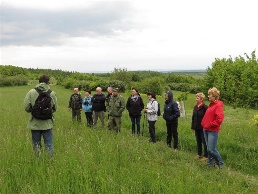 Vážení spoluobčané, milí třídvoráci,opět se blíží konec roku a začíná čas pro bilancování. Bohužel začátek roku, ale dnes jak vidíme i konec roku 2021, jsou stále pod vlivem pandemie viru  covid 19. V jarních měsících jsme si posilovaly imunitu pravidelnými procházkami. Pravidelně jsme se scházely a vyrážely do lesa nebo podél Labe.  Bylo to úžasné a moc nám to pomáhalo. Oslava Velikonoc byla v komorním duchu. Přesto jsme vyzdobily jarně kapličku a pro děti zde naše Boženka připravila plno dárků. Kaplička byla přes Velikonoce otevřená a všechny dárky si děti rozebraly. Pro všechny naše členky jsme připravily přání k Velikonocům s  malými dárky od Boženky. Po Velikonocích jsme si vyšly do kostela v Konárovicích. Mirka Doubravová vyjednala velice zajímavou komentovanou prohlídku. Muselo to být zase v omezeném množství účastníků, přesto to byl zážitek. Pak jsme se sešly až v létě u kapličky, kde nám zahrál Vláďa Banasinský .Setkání jsme oživily přehlídkou cuketových specialit. Chutnaly. Koncem prázdnin jsme zorganizovaly několik keramických setkání a kurz drátkování pod vedením Haniny Máchové a Ivety Valentové. Účast byla hojná, ani jsme nečekaly tolik zájemkyň o tvoření. Moc nás potěšil i zájem dětí. Sešlo se asi deset dětí. Velice zajímavá byla i beseda o Boženě Němcové. Všechny tyto akce jsme uspořádaly u pana Szikory , který z bývalé prodejny vytvořil velice pěkné prostředí , vhodné pro podobné akce. Je nám moc líto, že odešel z tohoto světa. 28. října jsme si připomněly Den vzniku samostatného československého státu. Položili jsme kytice k památným lípám  a k pomníku padlých z 1. sv. války. Setkání bylo doplněno kulturním programem, o který se podělili Vláďa, Viktorek a Ondra. Pomáhaly jsme i při Třídvorské Halloweenské stezce, která byla úžasná. Pravidelně se setkáváme při country tancích. Teď už máme před sebou jen Vánoce. Vyzdobíme kapličku, postavíme betlémy. Doufáme, že covidová situace nám dovolí se zase sejít o poslední adventní neděli a společně si zazpívat koledy. Pak ještě připravujeme „ koncert při svíčkách“ na 23. prosince v podvečer v naší kapličce . Moc se těšíme . Je to vždy úžasné setkání před Štědrým dnem. Popřejme si navzájem hezké prožití vánočního času a do nového roku hodně zdraví, trpělivosti, veselou mysl a víru, že vše se v dobré obrátí.    		Ing. Milada Polická   Místní skupina rybářů přeje všem občanům klidné vánoční svátky a do nového roku hodně zdraví, štěstí a rybářům hojné a velké úlovky.                                                  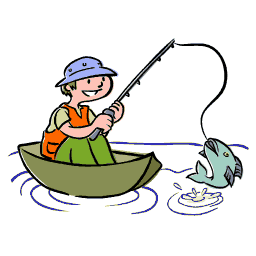 Petrův zdar   Bc. Jiří Srb předseda   MS ČRSVeškeré zprávy o dětí v obci najdete na webu obce  www.tridvory.cz, v aplikaci Česká obec, nebo na vývěsce obecního úřadu a vývěsce u večerky.Třídvorský zpravodaj: občasník pro obec  Tři Dvory , vydává obec Tři Dvory, IČ 00235806, Tři Dvory 271, 280 02 p. Kolín, tel. 321 766 154, fax. 321 766 170, e-mail: obec@tridvory.cz   Evidenční číslo MK ČR E 21655, vyšlo 2.12.2021Některé příspěvky v Třídvorském zpravodaji mohou vyjadřovat výhradně názory přispěvatelů.